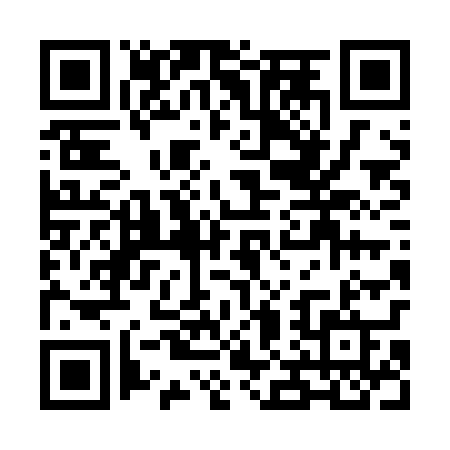 Ramadan times for Wagrodno, PolandMon 11 Mar 2024 - Wed 10 Apr 2024High Latitude Method: Angle Based RulePrayer Calculation Method: Muslim World LeagueAsar Calculation Method: HanafiPrayer times provided by https://www.salahtimes.comDateDayFajrSuhurSunriseDhuhrAsrIftarMaghribIsha11Mon4:264:266:1712:043:585:535:537:3712Tue4:234:236:1412:043:595:555:557:3913Wed4:214:216:1212:044:015:565:567:4114Thu4:194:196:1012:044:025:585:587:4315Fri4:164:166:0812:034:036:006:007:4516Sat4:144:146:0512:034:056:016:017:4717Sun4:114:116:0312:034:066:036:037:4918Mon4:094:096:0112:024:086:056:057:5019Tue4:064:065:5912:024:096:076:077:5220Wed4:044:045:5612:024:106:086:087:5421Thu4:014:015:5412:024:126:106:107:5622Fri3:583:585:5212:014:136:126:127:5823Sat3:563:565:5012:014:146:136:138:0024Sun3:533:535:4712:014:156:156:158:0225Mon3:513:515:4512:004:176:166:168:0426Tue3:483:485:4312:004:186:186:188:0627Wed3:453:455:4112:004:196:206:208:0828Thu3:433:435:3811:594:206:216:218:1029Fri3:403:405:3611:594:226:236:238:1230Sat3:373:375:3411:594:236:256:258:1431Sun4:344:346:3212:585:247:267:269:171Mon4:324:326:2912:585:257:287:289:192Tue4:294:296:2712:585:277:307:309:213Wed4:264:266:2512:585:287:317:319:234Thu4:234:236:2312:575:297:337:339:255Fri4:204:206:2012:575:307:357:359:276Sat4:174:176:1812:575:317:367:369:307Sun4:154:156:1612:565:337:387:389:328Mon4:124:126:1412:565:347:407:409:349Tue4:094:096:1212:565:357:417:419:3610Wed4:064:066:0912:565:367:437:439:39